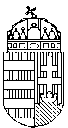 Nagypáli Közös Önkormányzati Hivatal8912 Nagypáli, Arany J. u. 26. Tel/fax: 92/564-040, 06-20/360-7678e-mail: korjegyzoseg-np@freemail.hu; korjegyzoseg-np@zelkanet.huTájékoztatóA Pethőhenyei Kirendeltségi Iroda ügyfélfogadási rendje 2014. október 6.  napjától    az alábbiak szerint módosul:Ezen kívül az ügyfelek a Nagypáli Közös Önkormányzati Hivatal hivatali helyiségében (8912 Nagypáli, Arany János utca 26.) intézhetik személyesen ügyeiket az alábbi ügyfélfogadási üdőben:hétfő – csütörtök  7,30 – 16,00péntek                  7,30 – 13,00Telefonon a 92/ 564 – 040 és a 20/ 360 – 76 – 78 számon állunk rendelkezésükre.Kérem a fentiek szíves tudomásul vételét.Pethőhenye, 2014. október 3.	Szita Gabriella sk.	aljegyzőNAPIDŐPONTÜGYINTÉZŐhétfő8,00 – 10,00Horváthné Besser Piroska adóügyi ügyintézőkedd8,00 – 10,30Bődey Eszter pénzügyi ügyintézőszerda14,00 – 16,00Dr. Horváth Renátaigazgatási ügyintézőcsütörtök9,00 – 12,00Tóth Katalinszociális ügyintézőpéntek7,30 – 10,00Kiss Tímeapénzügyi ügyintéző